ФГБОУ ВО «ГУМРФ имени адмирала  С.О. Макарова»ФГБОУ ВО «ГУМРФ имени адмирала  С.О. Макарова»ФГБОУ ВО «ГУМРФ имени адмирала  С.О. Макарова»ФГБОУ ВО «ГУМРФ имени адмирала  С.О. Макарова»ФГБОУ ВО «ГУМРФ имени адмирала  С.О. Макарова»ФГБОУ ВО «ГУМРФ имени адмирала  С.О. Макарова»ФГБОУ ВО «ГУМРФ имени адмирала  С.О. Макарова»ФГБОУ ВО «ГУМРФ имени адмирала  С.О. Макарова»ФГБОУ ВО «ГУМРФ имени адмирала  С.О. Макарова»РЕЙТИНГОВЫЙ СПИСОК на 15 августа 2018 г.РЕЙТИНГОВЫЙ СПИСОК на 15 августа 2018 г.РЕЙТИНГОВЫЙ СПИСОК на 15 августа 2018 г.РЕЙТИНГОВЫЙ СПИСОК на 15 августа 2018 г.РЕЙТИНГОВЫЙ СПИСОК на 15 августа 2018 г.РЕЙТИНГОВЫЙ СПИСОК на 15 августа 2018 г.РЕЙТИНГОВЫЙ СПИСОК на 15 августа 2018 г.РЕЙТИНГОВЫЙ СПИСОК на 15 августа 2018 г.РЕЙТИНГОВЫЙ СПИСОК на 15 августа 2018 г.Направление подготовки:Направление подготовки:Направление подготовки:26.02.03 Судовождение (программа углубленной подготовки)26.02.03 Судовождение (программа углубленной подготовки)26.02.03 Судовождение (программа углубленной подготовки)26.02.03 Судовождение (программа углубленной подготовки)26.02.03 Судовождение (программа углубленной подготовки)26.02.03 Судовождение (программа углубленной подготовки)Уровень образования:Уровень образования:Уровень образования:СПОСПОСПОСПОСПОСПОФорма обучения:Форма обучения:Форма обучения:ОчнаяОчнаяОчнаяОчнаяОчнаяОчнаяФинансирование:Финансирование:Финансирование:БюджетноеБюджетноеБюджетноеБюджетноеБюджетноеБюджетноеЧисло мест:Число мест:Число мест:100Подано заявленийПодано заявленийПодано заявлений152152№ФИОФИОФИОСредний баллНужно общеж.Нужно общеж.Есть  оригинал аттестатаЕсть  оригинал аттестатаЕсть  оригинал аттестата№ФИОФИОФИОСредний баллНужно общеж.Нужно общеж.Есть  оригинал аттестатаЕсть  оригинал аттестатаЕсть  оригинал аттестата1Трудников Семен ВладимировичТрудников Семен ВладимировичТрудников Семен Владимирович4,750ДаДаДаДаДа2Ломтев Максим АндреевичЛомтев Максим АндреевичЛомтев Максим Андреевич4,722НетНетНетНетНет3Полещук Роман ДмитриевичПолещук Роман ДмитриевичПолещук Роман Дмитриевич4,684ДаДаДаДаДа4Кучин Анатолий НиколаевичКучин Анатолий НиколаевичКучин Анатолий Николаевич4,667ДаДаДаДаДа5Преминин Артем ВладиславовичПреминин Артем ВладиславовичПреминин Артем Владиславович4,650НетНетДаДаДа6Румянцев Матвей СергеевичРумянцев Матвей СергеевичРумянцев Матвей Сергеевич4,632НетНетДаДаДа7Флорескул Артем РуслановичФлорескул Артем РуслановичФлорескул Артем Русланович4,619ДаДаДаДаДа8Годовиков Дмитрий ДенисовичГодовиков Дмитрий ДенисовичГодовиков Дмитрий Денисович4,600ДаДаДаДаДа9Томилова Дарья АндреевнаТомилова Дарья АндреевнаТомилова Дарья Андреевна4,550НетНетДаДаДа10Горшков Антон АлександровичГоршков Антон АлександровичГоршков Антон Александрович4,550ДаДаДаДаДа11Оборин Кирилл ТимуровичОборин Кирилл ТимуровичОборин Кирилл Тимурович4,524ДаДаДаДаДа12Мамонов Данил ВасильевичМамонов Данил ВасильевичМамонов Данил Васильевич4,500ДаДаДаДаДа13Истомин Виталий ДмитриевичИстомин Виталий ДмитриевичИстомин Виталий Дмитриевич4,474НетНетДаДаДа14Пьянков Матвей РомановичПьянков Матвей РомановичПьянков Матвей Романович4,474ДаДаДаДаДа15Чешкова Анна АлексеевнаЧешкова Анна АлексеевнаЧешкова Анна Алексеевна4,450НетНетДаДаДа16Прокурат Роман КонстантиновичПрокурат Роман КонстантиновичПрокурат Роман Константинович4,450ДаДаДаДаДа17Маклаков Алексей НиколаевичМаклаков Алексей НиколаевичМаклаков Алексей Николаевич4,412ДаДаДаДаДа18Гогитидзе Савелий ГеоргиевичГогитидзе Савелий ГеоргиевичГогитидзе Савелий Георгиевич4,368НетНетДаДаДа19Хлопин Иван АлександровичХлопин Иван АлександровичХлопин Иван Александрович4,350ДаДаДаДаДа20Зайцев Александр СергеевичЗайцев Александр СергеевичЗайцев Александр Сергеевич4,350ДаДаДаДаДа21Шемякин Дмитрий АлександровичШемякин Дмитрий АлександровичШемякин Дмитрий Александрович4,333ДаДаДаДаДа22Баслик Роман ЮрьевичБаслик Роман ЮрьевичБаслик Роман Юрьевич4,316НетНетДаДаДа23Томилова Мария АндреевнаТомилова Мария АндреевнаТомилова Мария Андреевна4,300НетНетДаДаДа24Плюскин Даниил АлександровичПлюскин Даниил АлександровичПлюскин Даниил Александрович4,300НетНетДаДаДа25Стрижак Кирилл АртемовичСтрижак Кирилл АртемовичСтрижак Кирилл Артемович4,300ДаДаДаДаДа26Бельков Александр МихайловичБельков Александр МихайловичБельков Александр Михайлович4,238НетНетДаДаДа27Ламов Иван НиколаевичЛамов Иван НиколаевичЛамов Иван Николаевич4,235ДаДаДаДаДа28Кудрявцев Вадим ВладиславовичКудрявцев Вадим ВладиславовичКудрявцев Вадим Владиславович4,222ДаДаДаДаДа29Барахматов Эдуард ВадимовичБарахматов Эдуард ВадимовичБарахматов Эдуард Вадимович4,211НетНетДаДаДа30Зелянин Александр ДмитриевичЗелянин Александр ДмитриевичЗелянин Александр Дмитриевич4,211ДаДаДаДаДа31Савельев Георгий МихайловичСавельев Георгий МихайловичСавельев Георгий Михайлович4,211ДаДаДаДаДа32Счетов Матвей ВасильевичСчетов Матвей ВасильевичСчетов Матвей Васильевич4,200НетНетДаДаДа33Попов Никита АлександровичПопов Никита АлександровичПопов Никита Александрович4,200НетНетДаДаДа34Сметанин Александр ВладимировичСметанин Александр ВладимировичСметанин Александр Владимирович4,190ДаДаДаДаДа35Ивахнов Владислав ОлеговичИвахнов Владислав ОлеговичИвахнов Владислав Олегович4,167НетНетДаДаДа36Коробицын Василий ИвановичКоробицын Василий ИвановичКоробицын Василий Иванович4,158ДаДаДаДаДа37Третьяков Сергей КонстантиновичТретьяков Сергей КонстантиновичТретьяков Сергей Константинович4,158НетНетДаДаДа38Яковлев Данил АлександровичЯковлев Данил АлександровичЯковлев Данил Александрович4,150ДаДаДаДаДа39Кириленко Сергей АлександровичКириленко Сергей АлександровичКириленко Сергей Александрович4,105ДаДаДаДаДа40Коробенков Кирилл ВасильевичКоробенков Кирилл ВасильевичКоробенков Кирилл Васильевич4,105ДаДаДаДаДа41Герасимов Михаил АлексеевичГерасимов Михаил АлексеевичГерасимов Михаил Алексеевич4,053НетНетДаДаДа42Зыков Максим ЕвгеньевичЗыков Максим ЕвгеньевичЗыков Максим Евгеньевич4,053НетНетДаДаДа43Торопов Константин ОлеговичТоропов Константин ОлеговичТоропов Константин Олегович4,050НетНетДаДаДа44Большова Яна КонстантиновнаБольшова Яна КонстантиновнаБольшова Яна Константиновна4,000НетНетДаДаДа45Дресвянин Николай ВалерьевичДресвянин Николай ВалерьевичДресвянин Николай Валерьевич4,000НетНетДаДаДа46Щеколдин Егор НиколаевичЩеколдин Егор НиколаевичЩеколдин Егор Николаевич4,000НетНетДаДаДа47Белоус Вадим РостиславовичБелоус Вадим РостиславовичБелоус Вадим Ростиславович4,000ДаДаДаДаДа48Сошников Руслан АндреевичСошников Руслан АндреевичСошников Руслан Андреевич4,000ДаДаДаДаДа49Пятаха Данил АндреевичПятаха Данил АндреевичПятаха Данил Андреевич4,000НетНетДаДаДа50Голубин Олег АлексеевичГолубин Олег АлексеевичГолубин Олег Алексеевич4,000НетНетДаДаДа51Данилюк Кирилл ЮрьевичДанилюк Кирилл ЮрьевичДанилюк Кирилл Юрьевич4,000НетНетДаДаДа52Абрамовский Максим АлександровичАбрамовский Максим АлександровичАбрамовский Максим Александрович4,000НетНетДаДаДа53Воронков Дмитрий АлександровичВоронков Дмитрий АлександровичВоронков Дмитрий Александрович4,000ДаДаДаДаДа54Баширов Даниил ЗакировичБаширов Даниил ЗакировичБаширов Даниил Закирович4,000НетНетДаДаДа55Клишин Кирилл АндреевичКлишин Кирилл АндреевичКлишин Кирилл Андреевич4,000НетНетДаДаДа56Петухов Эдуард АлексеевичПетухов Эдуард АлексеевичПетухов Эдуард Алексеевич4,000ДаДаДаДаДа57Шотин Степан АлександровичШотин Степан АлександровичШотин Степан Александрович4,000ДаДаДаДаДа58Федчук Кирилл ПавловичФедчук Кирилл ПавловичФедчук Кирилл Павлович3,955ДаДаНетНетНет59Костин Роман ЯрославовичКостин Роман ЯрославовичКостин Роман Ярославович3,950НетНетДаДаДа60Гурин Даниил АлексеевичГурин Даниил АлексеевичГурин Даниил Алексеевич3,950ДаДаДаДаДа61Макаров Никита ДмитриевичМакаров Никита ДмитриевичМакаров Никита Дмитриевич3,947ДаДаДаДаДа62Афанасьев Александр КонстантиновичАфанасьев Александр КонстантиновичАфанасьев Александр Константинович3,947НетНетДаДаДа63Михеев Данил КонстантиновичМихеев Данил КонстантиновичМихеев Данил Константинович3,947ДаДаДаДаДа64Абрамов Егор АндреевичАбрамов Егор АндреевичАбрамов Егор Андреевич3,947НетНетДаДаДа65Микаэлян Георгий СергеевичМикаэлян Георгий СергеевичМикаэлян Георгий Сергеевич3,947ДаДаДаДаДа66Макулов Руслан ЗейнеловичМакулов Руслан ЗейнеловичМакулов Руслан Зейнелович3,944ДаДаДаДаДа67Артемьев Степан АлексеевичАртемьев Степан АлексеевичАртемьев Степан Алексеевич3,941ДаДаДаДаДа68Торванен Виктор СергеевичТорванен Виктор СергеевичТорванен Виктор Сергеевич3,900ДаДаДаДаДа69Акопов Максим МихайловичАкопов Максим МихайловичАкопов Максим Михайлович3,900ДаДаДаДаДа70Насретдинов Харитон СергеевичНасретдинов Харитон СергеевичНасретдинов Харитон Сергеевич3,895ДаДаДаДаДа71Веселовский Максим АлександровичВеселовский Максим АлександровичВеселовский Максим Александрович3,895НетНетДаДаДа72Бобошин Дмитрий РомановичБобошин Дмитрий РомановичБобошин Дмитрий Романович3,895ДаДаДаДаДа73Пашкова Вероника АлексеевнаПашкова Вероника АлексеевнаПашкова Вероника Алексеевна3,895ДаДаДаДаДа74Сухляев Даниил ЕвгеньевичСухляев Даниил ЕвгеньевичСухляев Даниил Евгеньевич3,857ДаДаДаДаДа75Печников Вадим АлексеевичПечников Вадим АлексеевичПечников Вадим Алексеевич3,850ДаДаДаДаДа76Бандуков Дмитрий АндреевичБандуков Дмитрий АндреевичБандуков Дмитрий Андреевич3,850ДаДаДаДаДа77Бессолов Даниил ИльичБессолов Даниил ИльичБессолов Даниил Ильич3,850ДаДаДаДаДа78Панкратов Роман ОлеговичПанкратов Роман ОлеговичПанкратов Роман Олегович3,842ДаДаДаДаДа79Смирнов Эрик СергеевичСмирнов Эрик СергеевичСмирнов Эрик Сергеевич3,842НетНетДаДаДа80Смирнов Вадим НиколаевичСмирнов Вадим НиколаевичСмирнов Вадим Николаевич3,833ДаДаДаДаДа81Вишняков Родион РуслановичВишняков Родион РуслановичВишняков Родион Русланович3,810НетНетДаДаДа82Столяров Олег ЮрьевичСтоляров Олег ЮрьевичСтоляров Олег Юрьевич3,810ДаДаДаДаДа83Вознюк Леонид ВитальевичВознюк Леонид ВитальевичВознюк Леонид Витальевич3,800ДаДаДаДаДа84Боровцов Кирилл АлександровичБоровцов Кирилл АлександровичБоровцов Кирилл Александрович3,800ДаДаДаДаДа85Артемьев Владислав АндреевичАртемьев Владислав АндреевичАртемьев Владислав Андреевич3,789НетНетДаДаДа86Лютиков Евгений ВасильевичЛютиков Евгений ВасильевичЛютиков Евгений Васильевич3,789ДаДаДаДаДа87Нечипоренко Илья АлександровичНечипоренко Илья АлександровичНечипоренко Илья Александрович3,789НетНетДаДаДа88Ширяев Дмитрий АндреевичШиряев Дмитрий АндреевичШиряев Дмитрий Андреевич3,789НетНетДаДаДа89Капиталинин Денис АндреевичКапиталинин Денис АндреевичКапиталинин Денис Андреевич3,789НетНетДаДаДа90Носенков Глеб АндреевичНосенков Глеб АндреевичНосенков Глеб Андреевич3,789НетНетДаДаДа91Кошельковский Сергей ПавловичКошельковский Сергей ПавловичКошельковский Сергей Павлович3,789НетНетДаДаДа92Ляпушкин Евгений АлександровичЛяпушкин Евгений АлександровичЛяпушкин Евгений Александрович3,762ДаДаДаДаДа93Савочкин Александр АлександровичСавочкин Александр АлександровичСавочкин Александр Александрович3,750ДаДаДаДаДа94Копылов Вадим ОлеговичКопылов Вадим ОлеговичКопылов Вадим Олегович3,737ДаДаДаДаДа95Кургузов Кирилл АлексеевичКургузов Кирилл АлексеевичКургузов Кирилл Алексеевич3,737ДаДаДаДаДа96Попцов Роман СергеевичПопцов Роман СергеевичПопцов Роман Сергеевич3,706ДаДаДаДаДа97Бугаев Антон АлексеевичБугаев Антон АлексеевичБугаев Антон Алексеевич3,700ДаДаДаДаДа98Молоков Вячеслав СергеевичМолоков Вячеслав СергеевичМолоков Вячеслав Сергеевич3,700НетНетДаДаДа99Выручаев Святослав СергеевичВыручаев Святослав СергеевичВыручаев Святослав Сергеевич3,700НетНетДаДаДа100Ступин Данил МихайловичСтупин Данил МихайловичСтупин Данил Михайлович3,700ДаДаДаДаДа101Васильев Дмитрий ВладимировичВасильев Дмитрий ВладимировичВасильев Дмитрий Владимирович3,688ДаДаДаДаДа102Скоморохов Вадим АлександровичСкоморохов Вадим АлександровичСкоморохов Вадим Александрович3,684ДаДаДаДаДа103Дедов Максим ФедоровичДедов Максим ФедоровичДедов Максим Федорович3,684НетНетНетНетНет104Ряннель Максим АлексеевичРяннель Максим АлексеевичРяннель Максим Алексеевич3,684НетНетДаДаДа105Чернушевич Роман СергеевичЧернушевич Роман СергеевичЧернушевич Роман Сергеевич3,667НетНетНетНетНет106Саидов Исматулло БобохоновичСаидов Исматулло БобохоновичСаидов Исматулло Бобохонович3,667ДаДаНетНетНет107Подольский Марк ЮрьевичПодольский Марк ЮрьевичПодольский Марк Юрьевич3,667ДаДаДаДаДа108Лебедев Никита АндреевичЛебедев Никита АндреевичЛебедев Никита Андреевич3,667НетНетДаДаДа109Иванина Кирилл РомановичИванина Кирилл РомановичИванина Кирилл Романович3,667НетНетДаДаДа110Терентьева Анна АлексеевнаТерентьева Анна АлексеевнаТерентьева Анна Алексеевна3,650НетНетДаДаДа111Алексашин Андрей АлексеевичАлексашин Андрей АлексеевичАлексашин Андрей Алексеевич3,650ДаДаНетНетНет112Гаран Екатерина РомановнаГаран Екатерина РомановнаГаран Екатерина Романовна3,650НетНетДаДаДа113Перепелкин Константин НиколаевичПерепелкин Константин НиколаевичПерепелкин Константин Николаевич3,632ДаДаНетНетНет114Пчелинцев Максим ДмитриевичПчелинцев Максим ДмитриевичПчелинцев Максим Дмитриевич3,632ДаДаДаДаДа115Филимонов Олег СергеевичФилимонов Олег СергеевичФилимонов Олег Сергеевич3,619ДаДаДаДаДа116Третьяков Алексей ВладимировичТретьяков Алексей ВладимировичТретьяков Алексей Владимирович3,600НетНетНетНетНет117Емельянов Алексей АлександровичЕмельянов Алексей АлександровичЕмельянов Алексей Александрович3,600НетНетНетНетНет118Селянин Артём ВладимировичСелянин Артём ВладимировичСелянин Артём Владимирович3,579НетНетДаДаДа119Вантрусов Роман ВалерьевичВантрусов Роман ВалерьевичВантрусов Роман Валерьевич3,579ДаДаДаДаДа120Нестеров Юрий ОлеговичНестеров Юрий ОлеговичНестеров Юрий Олегович3,563ДаДаДаДаДа121Кононов Руслан РуслановичКононов Руслан РуслановичКононов Руслан Русланович3,550НетНетНетНетНет122Воронков Даниил ЮрьевичВоронков Даниил ЮрьевичВоронков Даниил Юрьевич3,550НетНетНетНетНет123Верещагин Андрей МихайловичВерещагин Андрей МихайловичВерещагин Андрей Михайлович3,550НетНетНетНетНет124Николаев Дмитрий ИгоревичНиколаев Дмитрий ИгоревичНиколаев Дмитрий Игоревич3,550НетНетНетНетНет125Бакаев Ростислав РуслановичБакаев Ростислав РуслановичБакаев Ростислав Русланович3,550ДаДаДаДаДа126Шехин Павел АлександровичШехин Павел АлександровичШехин Павел Александрович3,550НетНетНетНетНет127Карельских Даниил ОлеговичКарельских Даниил ОлеговичКарельских Даниил Олегович3,550НетНетНетНетНет128Фомичев Илья НиколаевичФомичев Илья НиколаевичФомичев Илья Николаевич3,529ДаДаНетНетНет129Пышкин Олег АлександровичПышкин Олег АлександровичПышкин Олег Александрович3,526НетНетДаДаДа130Кильчевский Кирилл ВикторовичКильчевский Кирилл ВикторовичКильчевский Кирилл Викторович3,526НетНетДаДаДа131Калинин Александр ВикторовичКалинин Александр ВикторовичКалинин Александр Викторович3,526НетНетДаДаДа132Фролов Василий АндреевичФролов Василий АндреевичФролов Василий Андреевич3,500НетНетДаДаДа133Пронченко Александр ВикторовичПронченко Александр ВикторовичПронченко Александр Викторович3,500НетНетНетНетНет134Мохов Илья СергеевичМохов Илья СергеевичМохов Илья Сергеевич3,500ДаДаДаДаДа135Машников Кирилл СтаниславовичМашников Кирилл СтаниславовичМашников Кирилл Станиславович3,476НетНетДаДаДа136Агалаков Вячеслав ВладимировичАгалаков Вячеслав ВладимировичАгалаков Вячеслав Владимирович3,476НетНетНетНетНет137Игнат Артём ВикторовичИгнат Артём ВикторовичИгнат Артём Викторович3,474ДаДаДаДаДа138Наумов Артем ИвановичНаумов Артем ИвановичНаумов Артем Иванович3,474ДаДаНетНетНет139Ольшаков Даниил АлександровичОльшаков Даниил АлександровичОльшаков Даниил Александрович3,450ДаДаДаДаДа140Соловьёв Борис БорисовичСоловьёв Борис БорисовичСоловьёв Борис Борисович3,450НетНетНетНетНет141Кононов Денис СергеевичКононов Денис СергеевичКононов Денис Сергеевич3,444НетНетНетНетНет142Никулин Алексей СергеевичНикулин Алексей СергеевичНикулин Алексей Сергеевич3,429НетНетДаДаДа143Колдаков Егор СергеевичКолдаков Егор СергеевичКолдаков Егор Сергеевич3,421НетНетНетНетНет144Гусев Святослав ВячеславовичГусев Святослав ВячеславовичГусев Святослав Вячеславович3,421ДаДаНетНетНет145Трифонов Максим ДмитриевичТрифонов Максим ДмитриевичТрифонов Максим Дмитриевич3,389ДаДаНетНетНет146Абитов Руслан РостемовичАбитов Руслан РостемовичАбитов Руслан Ростемович3,368ДаДаНетНетНет147Желтов Владислав СергеевичЖелтов Владислав СергеевичЖелтов Владислав Сергеевич3,350НетНетНетНетНет148Бовин Александр НиколаевичБовин Александр НиколаевичБовин Александр Николаевич3,350ДаДаДаДаДа149Емельянов Данил АндреевичЕмельянов Данил АндреевичЕмельянов Данил Андреевич3,333НетНетДаДаДа150Богданков Кирилл КонстантиновичБогданков Кирилл КонстантиновичБогданков Кирилл Константинович3,316НетНетДаДаДа151Коробицын Владислав ДмитриевичКоробицын Владислав ДмитриевичКоробицын Владислав Дмитриевич3,316НетНетДаДаДа152Третьяков Сергей ПавловичТретьяков Сергей ПавловичТретьяков Сергей Павлович3,300НетНетДаДаДаФГБОУ ВО «ГУМРФ имени адмирала  С.О. Макарова»ФГБОУ ВО «ГУМРФ имени адмирала  С.О. Макарова»ФГБОУ ВО «ГУМРФ имени адмирала  С.О. Макарова»ФГБОУ ВО «ГУМРФ имени адмирала  С.О. Макарова»ФГБОУ ВО «ГУМРФ имени адмирала  С.О. Макарова»ФГБОУ ВО «ГУМРФ имени адмирала  С.О. Макарова»ФГБОУ ВО «ГУМРФ имени адмирала  С.О. Макарова»ФГБОУ ВО «ГУМРФ имени адмирала  С.О. Макарова»ФГБОУ ВО «ГУМРФ имени адмирала  С.О. Макарова»РЕЙТИНГОВЫЙ СПИСОК на 15 августа 2018 г.РЕЙТИНГОВЫЙ СПИСОК на 15 августа 2018 г.РЕЙТИНГОВЫЙ СПИСОК на 15 августа 2018 г.РЕЙТИНГОВЫЙ СПИСОК на 15 августа 2018 г.РЕЙТИНГОВЫЙ СПИСОК на 15 августа 2018 г.РЕЙТИНГОВЫЙ СПИСОК на 15 августа 2018 г.РЕЙТИНГОВЫЙ СПИСОК на 15 августа 2018 г.РЕЙТИНГОВЫЙ СПИСОК на 15 августа 2018 г.РЕЙТИНГОВЫЙ СПИСОК на 15 августа 2018 г.Направление подготовки:Направление подготовки:Направление подготовки:26.02.05 Эксплуатация судовых энергетических установок26.02.05 Эксплуатация судовых энергетических установок26.02.05 Эксплуатация судовых энергетических установок26.02.05 Эксплуатация судовых энергетических установок26.02.05 Эксплуатация судовых энергетических установок26.02.05 Эксплуатация судовых энергетических установокУровень образования:Уровень образования:Уровень образования:СПОСПОСПОСПОСПОСПОФорма обучения:Форма обучения:Форма обучения:ОчнаяОчнаяОчнаяОчнаяОчнаяОчнаяФинансирование:Финансирование:Финансирование:БюджетноеБюджетноеБюджетноеБюджетноеБюджетноеБюджетноеЧисло мест:Число мест:Число мест:55Подано заявленийПодано заявленийПодано заявлений9090№ФИОФИОФИОСредний баллНужно общеж.Нужно общеж.Есть  оригинал аттестатаЕсть  оригинал аттестатаЕсть  оригинал аттестата№ФИОФИОФИОСредний баллНужно общеж.Нужно общеж.Есть  оригинал аттестатаЕсть  оригинал аттестатаЕсть  оригинал аттестата1Опрышко Марк ИвановичОпрышко Марк ИвановичОпрышко Марк Иванович4,947ДаДаДаДаДа2Денищик Кирилл ЕвгеньевичДенищик Кирилл ЕвгеньевичДенищик Кирилл Евгеньевич4,737ДаДаДаДаДа3Антуфьев Дмитрий ВикторовичАнтуфьев Дмитрий ВикторовичАнтуфьев Дмитрий Викторович4,632ДаДаДаДаДа4Климов Егор ЮрьевичКлимов Егор ЮрьевичКлимов Егор Юрьевич4,600ДаДаДаДаДа5Синицкий Егор ДмитриевичСиницкий Егор ДмитриевичСиницкий Егор Дмитриевич4,579ДаДаДаДаДа6Косолапов Иван НиколаевичКосолапов Иван НиколаевичКосолапов Иван Николаевич4,529ДаДаДаДаДа7Баранов Яков ИгоревичБаранов Яков ИгоревичБаранов Яков Игоревич4,474ДаДаДаДаДа8Каплун Дмитрий СергеевичКаплун Дмитрий СергеевичКаплун Дмитрий Сергеевич4,474НетНетДаДаДа9Пешков Андрей НиколаевичПешков Андрей НиколаевичПешков Андрей Николаевич4,474НетНетДаДаДа10Лисицын Вадим ДмитриевичЛисицын Вадим ДмитриевичЛисицын Вадим Дмитриевич4,444ДаДаДаДаДа11Петраков Антон СергеевичПетраков Антон СергеевичПетраков Антон Сергеевич4,429НетНетДаДаДа12Постников Андрей АлександровичПостников Андрей АлександровичПостников Андрей Александрович4,412ДаДаДаДаДа13Генкин Вячеслав КирилловичГенкин Вячеслав КирилловичГенкин Вячеслав Кириллович4,333ДаДаДаДаДа14Захаров Илья ВасильевичЗахаров Илья ВасильевичЗахаров Илья Васильевич4,316ДаДаДаДаДа15Лушев Матвей ВладимировичЛушев Матвей ВладимировичЛушев Матвей Владимирович4,316ДаДаДаДаДа16Серегин Артем ВасильевичСерегин Артем ВасильевичСерегин Артем Васильевич4,300НетНетДаДаДа17Головин Анатолий ИгоревичГоловин Анатолий ИгоревичГоловин Анатолий Игоревич4,300НетНетДаДаДа18Ивков Владислав АлексеевичИвков Владислав АлексеевичИвков Владислав Алексеевич4,263НетНетДаДаДа19Яковлев Илья АлександровичЯковлев Илья АлександровичЯковлев Илья Александрович4,263ДаДаДаДаДа20Микельсон Артур БорисовичМикельсон Артур БорисовичМикельсон Артур Борисович4,250ДаДаДаДаДа21Ковалев Максим ВладимировичКовалев Максим ВладимировичКовалев Максим Владимирович4,238ДаДаДаДаДа22Суров Павел СергеевичСуров Павел СергеевичСуров Павел Сергеевич4,211ДаДаДаДаДа23Чекалин Дмитрий АлександровичЧекалин Дмитрий АлександровичЧекалин Дмитрий Александрович4,158ДаДаДаДаДа24Черепович Даниил АндреевичЧерепович Даниил АндреевичЧерепович Даниил Андреевич4,158ДаДаДаДаДа25Поротов Данил СергеевичПоротов Данил СергеевичПоротов Данил Сергеевич4,158НетНетДаДаДа26Антуфьев Дмитрий АлексеевичАнтуфьев Дмитрий АлексеевичАнтуфьев Дмитрий Алексеевич4,158НетНетДаДаДа27Булатов Юрий ГригорьевичБулатов Юрий ГригорьевичБулатов Юрий Григорьевич4,111ДаДаДаДаДа28Тарасов Даниил ВладимировичТарасов Даниил ВладимировичТарасов Даниил Владимирович4,105ДаДаДаДаДа29Гаврилов Алексей РуслановичГаврилов Алексей РуслановичГаврилов Алексей Русланович4,100ДаДаДаДаДа30Кундрюцкий Илья НиколаевичКундрюцкий Илья НиколаевичКундрюцкий Илья Николаевич4,077ДаДаДаДаДа31Загоскин Владислав РомановичЗагоскин Владислав РомановичЗагоскин Владислав Романович4,053НетНетДаДаДа32Тарасов Артем ЕвгеньевичТарасов Артем ЕвгеньевичТарасов Артем Евгеньевич4,053ДаДаДаДаДа33Григорьев Константин ГеннадьевичГригорьев Константин ГеннадьевичГригорьев Константин Геннадьевич4,053НетНетДаДаДа34Драчев Ростислав НиколаевичДрачев Ростислав НиколаевичДрачев Ростислав Николаевич4,050НетНетДаДаДа35Сырицо Роман СергеевичСырицо Роман СергеевичСырицо Роман Сергеевич4,000НетНетДаДаДа36Кошкин Матвей АлександровичКошкин Матвей АлександровичКошкин Матвей Александрович4,000ДаДаДаДаДа37Буторин Сергей ВадимовичБуторин Сергей ВадимовичБуторин Сергей Вадимович4,000НетНетДаДаДа38Дорофеев Кирилл АндреевичДорофеев Кирилл АндреевичДорофеев Кирилл Андреевич4,000НетНетДаДаДа39Бражко Виталий ВладиславовичБражко Виталий ВладиславовичБражко Виталий Владиславович4,000ДаДаДаДаДа40Власов Кирилл АндреевичВласов Кирилл АндреевичВласов Кирилл Андреевич4,000ДаДаДаДаДа41Суворов Илья АлексеевичСуворов Илья АлексеевичСуворов Илья Алексеевич4,000НетНетДаДаДа42Старков Глеб АлексеевичСтарков Глеб АлексеевичСтарков Глеб Алексеевич4,000ДаДаДаДаДа43Воробей Илья АлександровичВоробей Илья АлександровичВоробей Илья Александрович3,950ДаДаДаДаДа44Шагидулин Денис ВладимировичШагидулин Денис ВладимировичШагидулин Денис Владимирович3,947НетНетДаДаДа45Шадрин Кирилл АлексеевичШадрин Кирилл АлексеевичШадрин Кирилл Алексеевич3,947НетНетДаДаДа46Терентьев Тимур СергеевичТерентьев Тимур СергеевичТерентьев Тимур Сергеевич3,947ДаДаДаДаДа47Поповский Виталий РомановичПоповский Виталий РомановичПоповский Виталий Романович3,947ДаДаДаДаДа48Лисишин Яромир ЕвгеньевичЛисишин Яромир ЕвгеньевичЛисишин Яромир Евгеньевич3,941ДаДаНетНетНет49Харитонов Владислав ЭдуардовичХаритонов Владислав ЭдуардовичХаритонов Владислав Эдуардович3,900НетНетДаДаДа50Демидов Данил ВладимировичДемидов Данил ВладимировичДемидов Данил Владимирович3,900НетНетДаДаДа51Артемов Кирилл АндреевичАртемов Кирилл АндреевичАртемов Кирилл Андреевич3,895НетНетДаДаДа52Сауляк Андрей ФедоровичСауляк Андрей ФедоровичСауляк Андрей Федорович3,895ДаДаНетНетНет53Никитин Кирилл ФёдоровичНикитин Кирилл ФёдоровичНикитин Кирилл Фёдорович3,850НетНетДаДаДа54Суворов Юрий СергеевичСуворов Юрий СергеевичСуворов Юрий Сергеевич3,850ДаДаДаДаДа55Бушихин Семён БорисовичБушихин Семён БорисовичБушихин Семён Борисович3,842ДаДаНетНетНет56Ильин Федор АндреевичИльин Федор АндреевичИльин Федор Андреевич3,842ДаДаДаДаДа57Третьяков Кирилл ПавловичТретьяков Кирилл ПавловичТретьяков Кирилл Павлович3,789ДаДаДаДаДа58Ложкин Сергей ВладимировичЛожкин Сергей ВладимировичЛожкин Сергей Владимирович3,789ДаДаДаДаДа59Неверов Виталий ВячеславовичНеверов Виталий ВячеславовичНеверов Виталий Вячеславович3,750ДаДаДаДаДа60Юрьев Кирилл АлександровичЮрьев Кирилл АлександровичЮрьев Кирилл Александрович3,750НетНетНетНетНет61Аверин Родион АлександровичАверин Родион АлександровичАверин Родион Александрович3,700НетНетНетНетНет62Петренко Павел АлександровичПетренко Павел АлександровичПетренко Павел Александрович3,684НетНетНетНетНет63Кашинцев Никита АлександровичКашинцев Никита АлександровичКашинцев Никита Александрович3,650НетНетДаДаДа64Песков Ярослав ДмитриевичПесков Ярослав ДмитриевичПесков Ярослав Дмитриевич3,632НетНетДаДаДа65Онучин Евгений СергеевичОнучин Евгений СергеевичОнучин Евгений Сергеевич3,632ДаДаДаДаДа66Житов Дмитрий ИльичЖитов Дмитрий ИльичЖитов Дмитрий Ильич3,632НетНетНетНетНет67Тарасов Александр АнатольевичТарасов Александр АнатольевичТарасов Александр Анатольевич3,600НетНетНетНетНет68Хлопин Иван ДмитриевичХлопин Иван ДмитриевичХлопин Иван Дмитриевич3,600ДаДаДаДаДа69Изотов Эдуард ЭдуардовичИзотов Эдуард ЭдуардовичИзотов Эдуард Эдуардович3,579ДаДаДаДаДа70Зелянин Антон ОлеговичЗелянин Антон ОлеговичЗелянин Антон Олегович3,556НетНетДаДаДа71Сафонов Ефим ОлеговичСафонов Ефим ОлеговичСафонов Ефим Олегович3,500НетНетДаДаДа72Морозов Дмитрий АлексеевичМорозов Дмитрий АлексеевичМорозов Дмитрий Алексеевич3,474НетНетДаДаДа73Третьяков Глеб АлександровичТретьяков Глеб АлександровичТретьяков Глеб Александрович3,471ДаДаДаДаДа74Рудкин Руслан ЭльдаровичРудкин Руслан ЭльдаровичРудкин Руслан Эльдарович3,450НетНетДаДаДа75Якушкин Денис АлексеевичЯкушкин Денис АлексеевичЯкушкин Денис Алексеевич3,450НетНетДаДаДа76Невенкин Данил СергеевичНевенкин Данил СергеевичНевенкин Данил Сергеевич3,444ДаДаДаДаДа77Пьянков Павел АлексеевичПьянков Павел АлексеевичПьянков Павел Алексеевич3,429НетНетНетНетНет78Красницкий Алексей АлександровичКрасницкий Алексей АлександровичКрасницкий Алексей Александрович3,368ДаДаДаДаДа79Артюшин Ренат ГеннадьевичАртюшин Ренат ГеннадьевичАртюшин Ренат Геннадьевич3,368ДаДаНетНетНет80Павлов Егор РомановичПавлов Егор РомановичПавлов Егор Романович3,368ДаДаДаДаДа81Дианов Евгений АлександровичДианов Евгений АлександровичДианов Евгений Александрович3,350НетНетНетНетНет82Нефедьев Иван АлександровичНефедьев Иван АлександровичНефедьев Иван Александрович3,316НетНетДаДаДа83Артюшин Руслан ГеннадьевичАртюшин Руслан ГеннадьевичАртюшин Руслан Геннадьевич3,316ДаДаНетНетНет84Воронин Даниил ВалерьевичВоронин Даниил ВалерьевичВоронин Даниил Валерьевич3,278НетНетДаДаДа85Кушнирчук Антон ДмитриевичКушнирчук Антон ДмитриевичКушнирчук Антон Дмитриевич3,263НетНетНетНетНет86Рябин Владислав ДмитриевичРябин Владислав ДмитриевичРябин Владислав Дмитриевич3,250НетНетДаДаДа87Мошков Вадим СергеевичМошков Вадим СергеевичМошков Вадим Сергеевич3,250НетНетДаДаДа88Мамедов Анар Видади ОглыМамедов Анар Видади ОглыМамедов Анар Видади Оглы3,222НетНетДаДаДа89Летовальцев Егор ДмитриевичЛетовальцев Егор ДмитриевичЛетовальцев Егор Дмитриевич3,211ДаДаДаДаДа90Стрелков Андрей ВикторовичСтрелков Андрей ВикторовичСтрелков Андрей Викторович3,053ДаДаНетНетНет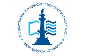 